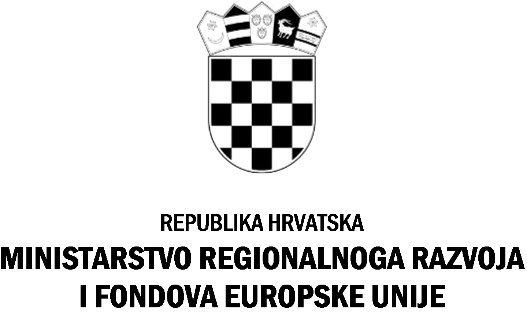 PRIJAVNI OBRAZACzaOglas za prijam u državnu službu na određeno vrijemeDatum									Potpis kandidata/kinje__________								___________________Prijavnom obrascu obvezno priložite:životopisdokaz o hrvatskom državljanstvu (preslika osobne iskaznice, vojne iskaznice, putovnice ili domovnice)preslika diplomedokaz o radnom iskustvu na odgovarajućim poslovima, odnosno poslovima u odgovarajućoj stručnoj spremi i struci - elektronički zapis o radno-pravnom statusu, odnosno e-radna knjižica. Neće se priznati kao dokaz dostavljena Potvrda o stažu i plaći, s obzirom da ista ne sadrži potrebne podatke. Ukoliko kandidat/kinja dostavi potvrdu o radnom iskustvu u inozemstvu ili ugovor o djelu kojim je angažiran/a za rad u državnom tijelu, navedeni ugovor/potvrda mora sadržavati podatke o periodu obavljanja poslova te potrebnoj stručnoj spremi za obavljanje navedenih poslova (nije dovoljna dostava samo opisa poslova koje je isti/a obavljao/la)presliku certifikata iz područja javne nabavePODACI O RADNOM MJESTU NA KOJE SE PRIJAVA ODNOSIPODACI O RADNOM MJESTU NA KOJE SE PRIJAVA ODNOSIPODACI O RADNOM MJESTU NA KOJE SE PRIJAVA ODNOSIPODACI O RADNOM MJESTU NA KOJE SE PRIJAVA ODNOSINaziv radnog mjesta iz OglasaNaziv radnog mjesta iz OglasaOSOBNI PODACI KANDIDATAOSOBNI PODACI KANDIDATAOSOBNI PODACI KANDIDATAOSOBNI PODACI KANDIDATAIme:Prezime:Ime oca:Ime majke i djevojačko prezime:Datum rođenja:OIB:Stručno zvanje:Podaci za kontakt kandidata:Podaci za kontakt kandidata:Podaci za kontakt kandidata:Podaci za kontakt kandidata:Mjesto stanovanja:Ulica i k.br:Telefon:GSM:e-mail: